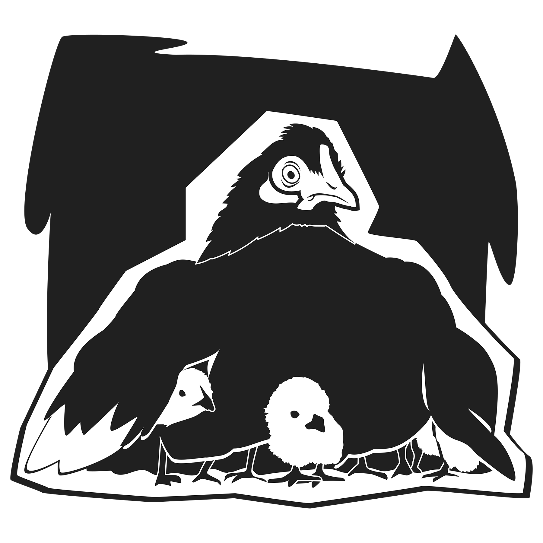 2nd Sundayin Lent “How often I would have gathered your children together as a hen gathers her brood under her wings. And you would not! Behold, your house is forsaken. And I tell you, you will not see Me until you say, ‘Blessed is He who comes in the name of the Lord!’” Luke 13:34b-35AS WE GATHERThe theme of Lent is repentance. Today, we are given a prophet’s story of warning against a people who refused His mercy. But it is not the only story. The Lord still invites us to find a refuge in the wings of His mercy and, to all who will receive Him and believe on His name, there is no limit to His grace. The Lord is determined to go to the cross for us and to bestow upon us all the treasures of His grace, but the path that leads to Christ is the way of repentance and faith. We pray that the Holy Spirit will work in our hearts so that we may not refuse the Lord’s invitation and may rejoice in the wings of His mercy forevermore.+ CONFESSION and ABSOLUTION +(LSB, Divine Service, Setting Four, pg. 203)+ SERVICE OF THE WORD +HYMN “How Firm a Foundation” (LSB 728)SALUTATION and COLLECT OF THE DAY (LSB, pg. 205)OLD TESTAMENT Jeremiah 26:8-15 (bulletin insert)INTROIT (bulletin insert)EPISTLE Philippians 3:17—4:1 (bulletin insert)HOLY GOSPEL Luke 13:31-35 (bulletin insert)NICENE CREED (LSB, pg. 206)HYMN “On Eagles’ Wings” (LSB 727)SERMON “Jerusalem, Jerusalem”PRAYER OF THE CHURCHRETURNING OF OUR FIRST FRUITS+ SERVICE OF THE SACRAMENT +Divine Service and the Close Fellowship of Holy CommunionOur Lord speaks and we listen. His Word bestows what it says. Faith that is born from what is heard acknowledges the gifts received with eager thankfulness and praise. The gifts include the Holy Supper in which we receive His true body and blood to eat and drink. Those welcome to the table acknowledge the real presence of the body and blood of Christ, confess their own sinfulness, and in true faith wish to receive the forgiveness and strength promised through this Holy Sacrament, as instructed … and in unity of faith … with God’s people here in this congregation. It is our sincerest desire that you join in the intimacy of this fellowship. However, if you are not, yet, an instructed and confirmed member-in-good-standing of a congregation of the Lutheran Church-Missouri Synod, please visit with the pastor about such a fellowship before communing. If you wish to come forward for a blessing, you are welcome to join us at the rail to receive such. Please cross your arms in front of you to indicate that desire.COMMUNION LITURGY (LSB, pg. 208-210) DISTRIBUTION  “Children of the Heavenly Father” (LSB 725) “I’m But a Stranger Here” (LSB 748)NUNC DIMITTIS “Song of Simeon” (LSB, pg. 211)POST-COMMUNION COLLECT (LSB, pg. 212)BENEDICAMUS and BENEDICTION (LSB, pg. 212)HYMN “Sing, My Tongue the Glorious Battle” (LSB 454)FAITH LUTHERAN CHURCH,Rev. Curt Hoover, Rev. Alebachew Teshome,Rev. Craig Fiebiger, Rev. Doug DeWitt2640 Buckner Road, Thompson’s Station, TN  37179, (615) 791-1880www.faithlutheran-tn.org, March 12/13, 2022                     All are welcome …                               … Christ is honored.